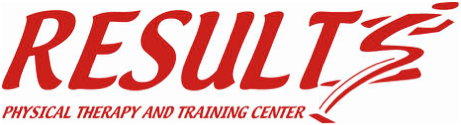 Results Physical Therapy Sports Residency/Completion RequirementsTo successfully complete this residency, the resident must achieve/complete the following:Participate in the following clinical education, a minimum of:1500 outpatient sports clinical hours200 athletic venue coverage hours (50+ training room hours)150 hours of 1:1 mentoring/supervision (100 where resident is the primary PT)Maintain the “Primary Health Conditions Log” & “Mentoring and Direct Patient Care Hours Log” needed for our Annual Report to the APTA Residency Credentialing Committee. Effective participation (10+ hours) in the design, literature review, proposal submission, data collection, or manuscript preparation of a research study in Sports Physical TherapyDemonstrate satisfactory performance on monthly quizzes (score >80%)Complete 3 power point presentations/article reviews to peersResults Staff membersAthletic Training StaffSutter Family Residency/UC Davis Sports Residency ProgramsResults Continuing Education CoursePass 3 “Live Patient Examinations” (>80% passing score)Completion of “Mentor Prep Forms” (100% completion rate)Completion of 10 (minus 1st and 12th months) “Clinical Reasoning Forms”Completion of all evaluation feedback formsMentor Feedback FormsAthletic Trainer Feedback FormsMedical Doctor Feedback FormsPresenter Feedback FormsResidency Feedback FormsMid-yearFinal